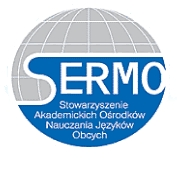 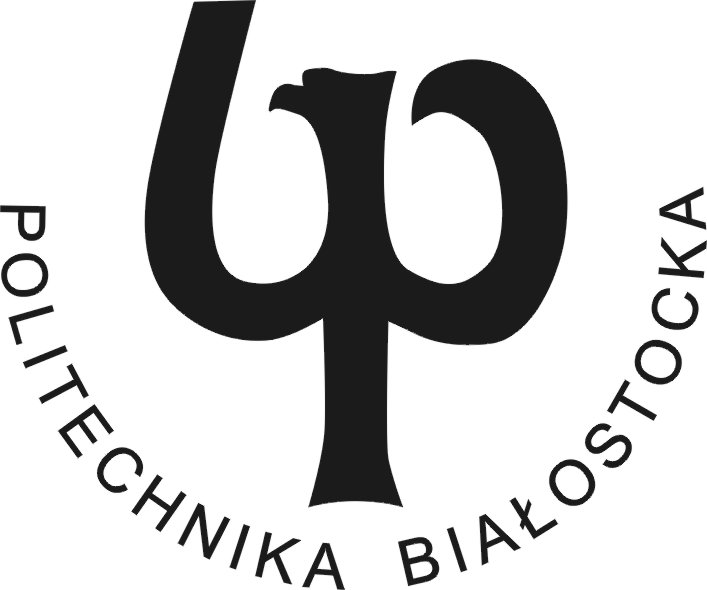 Internacjonalizacja akademickich ośrodków nauczania języków obcychProgram ramowy konferencji Stowarzyszenia SERMO i Studium Języków Obcych Politechniki Białostockiej30-31maja 2014, BiałystokPIĄTEK 30.05.2014PIĄTEK 30.05.2014PIĄTEK 30.05.201412.00 –14.00Rejestracja uczestników konferencji12.30 –13.30Lunch14.00 –14.15Powitanie uczestników14.15 –14.35Internacjonalizacja oferty SJO PB ze szczególnym uwzględnieniem studentów zagranicznychMgr Alina Jabłońska Domurat (Politechnika Białostocka)14.40 – 15.00Nauczanie języków specjalistycznych na lektoratachDr Iwona Gajewska-Skrzypczak, mgr Danuta Kaczmarek (Politechnika Poznańska)15.05 –15.45Poszerzanie Europejskiego Systemu Kształcenia Językowego w celu precyzyjnego profilowania umiejętności językowychMgr Konrad Dejko (Wydawnictwo Pearson) 15.45 –16.10Przerwa na kawę16.10 –16.30Portal Lingua@netWorldWide – zastosowanie portalu w edukacji osób dorosłychMgr Karol Matysiak (Państwowa Wyższa Szkoła Zawodowa im. Hipolita Cegielskiego w Gnieźnie)16.35-17.20Komunikacja niewerbalna w kontekście relacji międzykulturowychDr Andrzej Smolarczyk (Politechnika Białostocka)17.25 – 18.10English for Academic Purposes: current issuesRob Lewis (Oxford University Press)18.30 –19.30Krótki spacer po centrum Białegostoku19.30Uroczysta kolacjaRestauracja ArsenałSOBOTA 31.05.2014SOBOTA 31.05.2014SOBOTA 31.05.2014  8.00 – 9.00ŚniadanieHotel BW Cristal  9.00 – 10.30Walne zebranie SERMO10.30 – 10.50Egzamin certyfikowany SERMODr Liliana Szczuka-Dorna, M. Stelmaszczyk (SERMO)10.55 – 11.15Przygotowanie egzaminów zgodnie z wytycznymi CEFRMgr Barbara Sawicka (Politechnika Poznańska)11.20 – 11.40Internacjonalizacja studiów i nowe wyzwania dla akademickich ośrodków nauczania języków obcychDr Irina Modrzycka (Politechnika Wrocławska)11.40 – 12.00Przerwa 12.00– 12.20Internacjonalizacja oferty uczelni wyższych Dr inż. Jarosław Makal (Politechnika Białostocka)12.25 – 13.10Wielokulturowe Podlasie w czasach otwartości na studentów z zagranicy Mgr Barbara Gorbacz-Gancarz (Uniwersytet Medyczny w Białymstoku) 13.15 – 13.45Formy nowoczesnego kształcenia w oparciu o materiały i rozwiązania PearsonMgr Adrian Chróstowski i mgr Małgorzata Jaroszewska (Wydawnictwo Pearson)13.45 – 14.05Zakończenie konferencji14.05 – 15.00Obiad15.15 – do zachodu słońcaWycieczka Szlakiem Kultur Wschodu (Muzeum Ikon w Supraślu, Meczet w Kruszynianach + kolacja w restauracji „Tatarskie Jadło”)Cena 100 zł (w tym ok. 35 zł – posiłek)zbiórka przed Hotelem BW Cristal